July 1, 2020Docket Nos.:  P-2018-3005037        P-2018-3005039Utility Codes: 22205542320555DEANNE O’DELLECKERT SEAMANS CHERIN & MELLOTT, LLC213 MARKET STREET, 8TH FLOORHARRISBURG, PA 17101dodell@eckertseamans.com RE: Petition of The Pittsburgh Water and Sewer Authority for its Amended Long-Term Infrastructure Improvement Plan (LTIIP)Dear Ms. O’Dell:The Pittsburgh Water and Sewer Authority (PWSA) filed a Petition seeking approval of its Amended LTIIP on April 27, 2020.  To assist the Commission in conducting the review of PWSA’s LTIIP, please respond with the information requested in Attachment 1.  Please forward the information to the Secretary of the Commission as directed below within ten (10) business days from the date of this letter.  Make sure to reference the Docket Numbers listed above when filing your response.  During the pendency of the current Proclamation of Disaster Emergency, the Commission shall only accept e-filings in lieu of paper filings for all documents.  Please e-file your responses at http://www.puc.pa.gov/efiling/default.aspx.  A list of allowable e-filing document types is available at http://www.puc.pa.gov/efiling/DocTypes.aspx.  All filings containing confidential or proprietary information shall be filed with the Commission by emailing the Secretary at rchiavetta@pa.gov.  Use of encryption with the prior consent of the Secretary is permitted.  All documents requiring notary stamps must have original signatures.  	Your answers should be verified per 52 Pa Code § 1.36.  Accordingly, you must provide the following statement with your responses: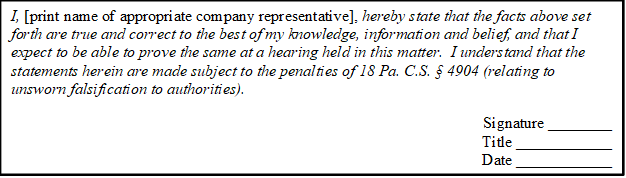 In order to expedite review of the data request responses, please also email a copy to Kenneth Shaffer, Bureau of Technical Utility Services, at kennshaffe@pa.gov.  Please also direct any questions to Mr. Shaffer at his email, or (717)-787-2359.  							Sincerely,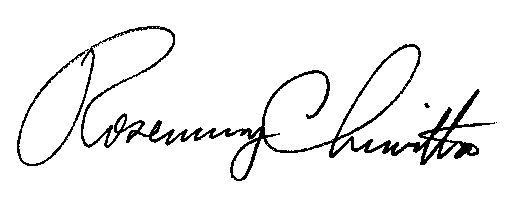 							Rosemary Chiavetta   							Secretary  Enclosure: Attachment 1cc:  Daniel Searfoorce, TUS        John Van Zant, TUS       Patricia Wiedt, LAW       Kenneth Shaffer, TUSAttachment 1Technical Utility Service (TUS) Data Request 1The Pittsburgh Water and Sewer Authority (PWSA) Amended LTIIPDocket Nos. P-2018-3005037 and P-2018-3005039Please provide the following information regarding PWSA’s Amended LTIIP:On April 28, 2020, Kristine Marsilio emailed Ken Shaffer in TUS with Excel versions of Amended tables 2-6 and 5-1 in PWSA’s Amended LTIIP Filing.  Please formally file these tables with the Commission.In the Amended filing an Appendix B is referenced, but not included.  Is it to be understood that the unamended tables in Appendix B of PWSA’s original LTIIP stand as filed and will not be updated?If answering in the negative to question 2 above, please provide all amended and updated tables for Appendix B.  In the Amended filing, updated table 2-6 included projected expenditures for year 2024.  Is this a projection merely for reference purposes, or does PWSA intend to include 2024 in its LTIIP?  If answering in the affirmative to question 3, above, please provide all necessary amended and updated tables.  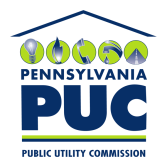 COMMONWEALTH OF PENNSYLVANIAPENNSYLVANIA PUBLIC UTILITY COMMISSION400 NORTH STREET, HARRISBURG, PA 17120IN REPLY PLEASE REFER TO OUR FILE